


FangstID

Saksnummer: 22/12542 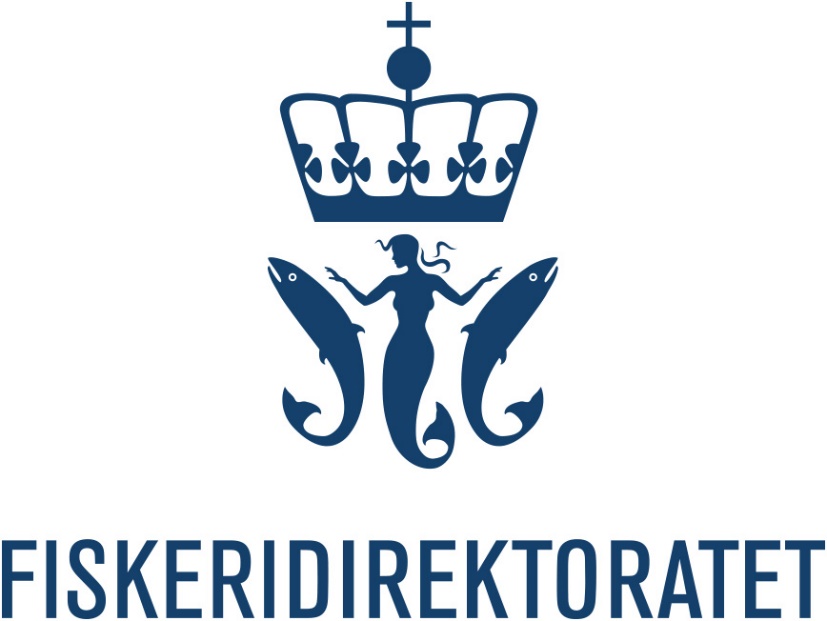 

BILAG 2 – LEVERANDØRENS PRODUKTIDÉ 
Leverandøren skal basert på Bilag 1 gi sitt løsningsforslag her i Bilag 2. Maksimal lengde for løsningsforslag er 10 sider. Teksten i Bilag 2 er ment som et hjelpemiddel for å fylle ut søknaden og dens bilag. Blå tekst fjernes før utfylling.  Tabell 1 og 2 må fylles ut i henhold til beskrivelsene gitt under «Behov» i Bilag 1.
Krav til løsningsforslagLeverandør må besvare utlysning i henhold til følgende krav til utforming og innhold;Leverandør skal som minimum legge frem én idé, men kan også legge frem flere. Samtlige A krav skal minimum besvares og bekreftes oppfylt i søknaden. Tekniske løsninger som foreslås skal beskrives. Valg av teknologi og metodikk skal begrunnes. Potensiell usikkerhet og risiko ved utvikling og drift skal diskuteres, og forslag til å begrense risiko skal utredes. Leverandør skal gi en utredning over hvordan løsningene svarer på kravene som stilles i utlysningen. Løsninger skal beskrives med skisser og forklaringer, slikt at løsning enkelt kan forstås av oppdragsgiver og andre som nødvendigvis ikke besitter spisskompetanse på teknologien som tenkes benyttet. Leverandør skal beskrive inneværende status for løsningens valgte teknologi, og hva som vil kreves for å utvikle en helhetlig løsning i løpet av prosjektperioden. Leverandør skal gi et kostnadsestimat over midlene de har behov for i løpet av prosjektetLeverandør skal gi et anslag over kostnader ved anskaffelse og drift av løsningen ved kommersialisering. Anslaget skal begrunnes. Krav til Leverandørens besvarelse og utfylling av bilag til FoU avtalen: Leverandøren skal skrive løsningsforslag inn i bilagene til avtalen. Nedenfor beskrives hva som skal inn i de ulike bilagene i nærmere detalj.Bilag 2: Leverandørens produktidé:Basert på Kundens behov og krav til løsningsforslag, prototype og felttesting i bilag 1 (dette dokumentet), skal Leverandøren gi sitt løsningsforslag i bilag 2Bilag 3: Kundens tekniske plattform:Dette bilaget er ikke relevant for utlysningen, er ikke vedlagt og skal ikke fylles ut. Bilag 4: Overordnet fremdriftsplan:Overordnet fremdriftsplan beskrives, herunder fremdriftsplan for alle fasene beskrevet i FoU avtalen, samt krav/behov for Kundens medvirkning for gjennomføring av den førkommersielle anskaffelsen. Bilag 5: Avropsavtaler for fase 2 og 3:Generisk mal for avropsavtale for fase 2 og 3 er vedlagt. Denne skal ikke fylles ut i forbindelse med søknaden, men gir en indikasjon på tildelingskriterier i forbindelse med evaluering, før oppstart av fase 2 og 3. Utfyllende krav og tildelingskriterier for evaluering av fase 1 og 2 vil bli gjort kjent for Leverandør i god tid før avslutning av fase 1 og 2. Bilag 6: Administrative bestemmelser:Leverandør skal oppgi navn og organisasjonsnummer, samt eventuell FoU-samarbeidspartner. Dersom Leverandøren er et konsortium, skal alle parter med organisasjonsnummer og prosjektrolle oppgis. Kontaktinformasjon til én ansvarlig person som er bemyndiget til å ta finansielle og administrative beslutninger og føringer for gjennomføringen av FoU-avtalen på vegne av Leverandør, heretter administrativt ansvarlig.  Kontaktinformasjon til én person som har overordnet ansvar faglig og for framdrift, heretter prosjektleder. Kortfattet CV som beskriver kompetanse og rolle i prosjektet for prosjektleder og prosjektdeltakere. Planlagte underleverandører. Eventuelle underleverandører skal godkjennes av kunden. Oppfyllelse av FoU-avtalens pkt. 4.4 Lønns- og Arbeidsvilkår skal kunne dokumenteres. Bilag 7: Pris på løsningsforslag, timepriser og prisbestemmelserLeverandør skal angi planlagt finansieringsplan for prosjektet. Beskrivelsen skal inneholde estimat for samtlige forventede kostnader, inklusivt estimert timebruk og tilbudt timepris. Bilag 8: Endringer til avtalen før avtaleinngåelseSkal benyttes av Leverandør ved eventuelle endringer i FoU-avtalen før avtaleinngåelseBilag 9: Endringer til avtalen etter avtaleinngåelseSkal benyttes av Leverandør for å føre en katalog over eventuelle endringsanmodninger, mottatte endringsoverslag og endringsordre til FoU-avtalen.  Bilag 10: Tilbudsskjema som fylles ut av Leverandør/konsortium i forbindelse med innsending av tilbud. Tabell 1: Minimumskrav som må dekkes for å få søknad vurdert. Beskriv hvordan minimumskrav er oppfylt 
Tabell 2: tabell over punkter Løsningen evalueres på bakgrunn av. Samtlige A-krav (tabell 1) må oppfylles for at beskrivelsene i tabell 2 skal evalueres. Vekting av evaluering er gitt i konkurransereglenes pkt. 6. Fyll inn beskrivelser per punkt. 
Ref.KravA 1A 2A 3A 4Ref.BeskrivelserB 1B 2B 3B 4